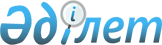 Қазақстан Республикасының Yкiметi мен Ресей Федерациясының Yкiметi арасындағы Қазақстан-ресей мемлекеттiк шекарасында бiрлескен өткiзу пункттерiн салу туралы келiсiмге қол қою туралыҚазақстан Республикасы Үкіметінің 2006 жылғы 28 қыркүйектегі N 937 Қаулысы

      Қазақстан Республикасының Үкiметi  ҚАУЛЫ ЕТЕДI: 

      1. Қоса берiлiп отырған Қазақстан Республикасының Үкiметi мен Ресей Федерациясының Үкiметi арасындағы Қазақстан-ресей мемлекеттiк шекарасында бiрлескен өткiзу пункттерiн салу туралы келiсiмнiң жобасы мақұлдансын. 

 

      2. Қазақстан Республикасының Қаржы министрi Наталья Артемовна Коржоваға оған қағидаттық сипаты жоқ өзгерiстер мен толықтырулар енгiзуге рұқсат бере отырып, Қазақстан Республикасы Үкiметiнiң атынан Қазақстан Республикасының Үкiметi мен Ресей Федерациясының Үкiметi арасындағы Қазақстан-ресей мемлекеттiк шекарасында бiрлескен өткiзу пункттерiн салу туралы келiсiмге қол қоюға өкiлеттiк берiлсiн. 

 

      3. "Қазақстан Республикасының Үкiметi мен Ресей Федерациясының Үкiметi арасындағы Қазақстан-ресей мемлекеттiк шекарасында бiрлескен өткiзу пункттерiн салу туралы келiсiм жасасу туралы" Қазақстан Республикасы Yкiметiнiң 2005 жылғы 1 маусымдағы N 543 қаулысының күшi жойылды деп танылсын. 

 

      4. Осы қаулы қол қойылған күнінен бастап қолданысқа енгiзiледi.        Қазақстан Республикасының 

      Премьер-Министрі Жоба Қазақстан Республикасы   

Үкiметiнiң        

2006 жылғы 28 қыркүйектегі 

N 937 қаулысымен    

мақұлданған       

Қазақстан Республикасының Yкiметi мен Ресей Федерациясының 

Yкiметi арасындағы Қазақстан-ресей мемлекеттiк шекарасында 

бiрлескен өткiзу пункттерiн салу туралы 

келiсiм       Бұдан әрi Тараптар деп аталатын Қазақстан Республикасының Үкiметi мен Ресей Федерациясының Үкiметi, 

      екi мемлекет арасындағы қазiргi достық байланыстарды негiзге ала отырып, 

      1998 жылғы 23 желтоқсандағы Қазақстан Республикасының Үкiметi мен Ресей Федерациясының Үкiметi арасындағы Қазақстан-ресей мемлекеттiк шекарасы арқылы өткiзу пункттерi туралы келiсiмнiң ережелерiн ескере отырып, 

      екi мемлекеттiң ынтымақтастығын одан әрi дамыту мақсатында, техникалық әрiптестiк ынтымақтастығы жолымен қатынастарды тереңдетуге тiлек бiлдiре отырып, 

      төмендегiлер туралы келiстi:  

1-бап       1. Тараптар қазақстан-ресей мемлекеттiк шекарасында бiрлескен автомобиль өткiзу пункттерiн салу жөнiндегi iс-қимылдарды үйлестiру мақсатында ынтымақтастықты жүзеге асырады. Бiрлескен автомобиль өткiзу пункттерi орналасатын жерлер жергiлiктi жер рельефiнiң физикалық-географиялық жағдайын, инфрақұрылым мен жол желісінің дамуын ескере отырып, Тараптар мемлекеттерi уәкiлеттi органдарының консультациялары жолымен айқындалады. 

      2. Осы Келiсiмдi iске асыру жөнiндегi уәкiлеттi органдар мыналар болып табылады: 

      Қазақстан Тарабынан - Қазақстан Республикасы Қаржы министрлiгi, 

      Ресей Тарабынан - Федералдық кеден қызметi. 

      3. Осы Келiсiмнiң ережелерi Тараптар мемлекеттерi уәкiлеттi органдарының арасында техникалық ынтымақтастықты жүзеге асырудың жалпы тәртiбiн айқындайды. 

      Техникалық ынтымақтастықтың жекелеген жобалары бойынша Тараптар мемлекеттерiнiң уәкiлеттi органдары қосымша келiсiмдер (бұдан әрi - жобалық келiсiмдер) жасасуы мүмкiн. Жобалық келiсiмдерде, атап айтқанда жобаның мақсатын, қатысушылардың мiндеттерi мен ұйымдастырушылық мәртебесiн, сондай-ақ жобаны орындау кестесiн қамтитын жобаның бiрлескен тұжырымдамасы жазылады. 

      4. Осы Келiсiм сондай-ақ құрылысы аяқталған, осы Келiсiмге 1 және 2-қосымшаларда көрсетiлген қазақстан-ресей мемлекеттiк шекарасындағы автомобиль өткiзу пункттерiне қатысты да қолданылады.  

2-бап       Тараптар осы Келiсiмдi орындау барысында туындайтын шығыстарды Тараптар мемлекеттерiнiң заңнамасында көзделген қаражат шегiнде дербес көтередi.  

3-бап       1. Бiрлескен автомобиль өткiзу пункттерiн салу Тараптар мемлекеттерiнiң заңнамасына сәйкес жүзеге асырылады. 

      2. Бiрлескен бақылау үшiн көзделген және осы Келiсiмге 1-қосымшада көрсетiлген бiрлескен автомобиль өткiзу пункттерiн салуды Қазақстан Республикасының аумағында Қазақстан Тарабы жүзеге асырады. 

      3. Бiрлескен бақылау үшiн көзделген және осы Келiсiмге 2-қосымша көрсетiлген бiрлескен автомобиль өткiзу пункттерiн салуды Ресей Республикасының аумағында Ресей Тарабы жүзеге асырады. 

      4. Көрсетiлген қосымшалар осы Келiсiмнiң ажырамас бөлiгi болып табылады.  

4-бап       1. Осы Келiсiмнiң ережелерiн түсiндiру мен қолдануға қатысты Тараптар арасындағы барлық даулар мен келiспеушiлiктер өзара консультациялар мен келiссөздер жолымен шешiледi. 

      2. Тараптардың өзара келiсiмi бойынша осы Келiсiмге тиiстi хаттамалармен ресiмделетiн және осы Келiсiмнiң 5-бабының 1-тармағына сәйкес күшiне енетiн өзгерiстер мен толықтырулар енгiзiлуi мүмкiн.  

5-бап       1. Осы Келiсiм Тараптардың оның күшiне енуi үшiн қажеттi мемлекетiшiлiк рәсiмдердi орындағаны туралы соңғы жазбаша хабарламаны алған күнiнен бастап күшiне енедi. 

      2. Осы Келiсiм белгiленбеген мерзiмге жасалады және Тараптардың бiрiнiң басқа Тараптың оның қолданылуын тоқтату ниетi туралы тиiстi жазбаша хабарламасын алған күнiнен бастап алты ай өткенге дейiн күшiнде қалады.       2006 жылғы "___"________ __________ қаласында әрқайсысы қазақ және орыс тiлдерiндегi екi түпнұсқалық данада жасалды, әрi екi мәтiннiң күшi бiрдей. 

      Осы Келiсiмнiң ережелерiн түсiндiруде келiспеушiлiктер туындаған жағдайда Тараптар орыс тiлiндегi мәтiнге жүгiнетiн болады.        Қазақстан Республикасының             Ресей Федерациясының 

            Yкiметi үшiн                         Yкiметi үшiн 

                                          Қазақстан Республикасының 

                                             Үкiметi мен Ресей 

                                           Федерациясының Үкiметi 

                                           арасындағы Қазақстан- 

                                       ресей мемлекеттiк шекарасында 

                                              бiрлескен өткiзу 

                                           пункттерiн салу туралы 

                                            келiсiмнiң жобасына 

                                                  1-қосымша            Қазақстан-ресей мемлекеттiк шекарасында 

                 өткiзу пункттерiнiң тiзбесi 

                                      Қазақстан Республикасының 

                                             Үкiметi мен Ресей 

                                           Федерациясының Үкiметi 

                                           арасындағы Қазақстан- 

                                       ресей мемлекеттiк шекарасында 

                                              бiрлескен өткiзу 

                                           пункттерiн салу туралы 

                                            келiсiмнiң жобасына 

                                                  2-қосымша           Ресей-қазақстан мемлекеттік шекарасында 

               өткізу пункттерінің тізбесі 
					© 2012. Қазақстан Республикасы Әділет министрлігінің «Қазақстан Республикасының Заңнама және құқықтық ақпарат институты» ШЖҚ РМК
				Р/с 

N № Өткізу 

пунктінің 

атауы Шекаралас 

өткізу 

пункті Шекаралас 

мемлекет Болжалды жобалық 

өткізу мүмкіндігі, 

авт./тәулік Болжалды жобалық 

өткізу мүмкіндігі, 

авт./тәулік Болжалды жобалық 

өткізу мүмкіндігі, 

авт./тәулік Болжалды жобалық 

өткізу мүмкіндігі, 

авт./тәулік Абаттандыруды 

аяқтаудың 

жоспарланған 

мерзімі жалпы жүк жолаушылар жеңіл 1. Шарбақты Құлынды Ресей 485 80 25 380 2004 ж. 2. Ауыл Веселоярск Ресей 255 25 20 200 2004 ж. 3. Қарақоға Исилькуль Ресей 395 30 15 350 2004 ж. 4. Обаған Звериноголовское Ресей 395 80 15 300 2004 ж. 5. Жайсаң Сагарчин Ресей 740 110 30 600 2005 ж. 6. Өрлітөбе Ольховка Ресей 750 120 30 600 2005 ж. 7. Уба Михайловка Ресей 400 70 10 320 2005 ж. 8. Құрманғазы Қараөзек Ресей 340 80 10 250 2006 ж. 9. Бидайық Одесское Ресей 300 70 200 30 2008 ж. Р/с 

N № Өткізу 

пунктінің 

атауы Шекаралас 

өткізу 

пункті Шекаралас 

мемлекет Болжалды жобалық 

өткізу мүмкіндігі, 

авт./тәулік Болжалды жобалық 

өткізу мүмкіндігі, 

авт./тәулік Болжалды жобалық 

өткізу мүмкіндігі, 

авт./тәулік Болжалды жобалық 

өткізу мүмкіндігі, 

авт./тәулік Абаттандыруды 

аяқтаудың 

жоспарланған 

мерзімі жалпы жүк жолаушылар жеңіл 1. Петухово Жаңа жол Қазақстан 1500 650 50 800 2004ж. 2. Бугристое Қайрақ Қазақстан 2000 300 100 1600 2004ж. 3. Озинки Тасқала Қазақстан 250 90 6 154 2005ж.   4. Маштаково Сырым Қазақстан 1000 150 30 820 2008ж.   5. Илек Ақсай Қазақстан 500 100 20 380 2008ж.   6. Павловка Қосақ Қазақстан 500 100 20 380 2008ж.   7. Орск Әлімбет Қазақстан 1000 150 50 800 2009ж.   8. Малиновое озеро Қоянбай Қазақстан 500 100 70 330 2010ж.   9. Горняк Жезкент Қазақстан 1000 150 50 800 2010ж.   